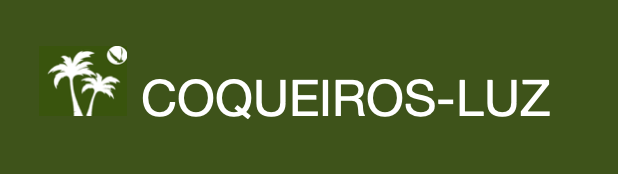 Seleção de Bolsistas  FICHA DE INSCRIÇÃO DE EXTENSIONISTANOME DO CANDIDATO: ___________________________________________________________Nº. DE MATRÍCULA: __________________________CURSO: _______________________________________ PERÍODO NO CURSO: _______(1º ao 10º)e-mail: __________________________________________________ tel.: (___)__________________LINK Currículo Lattes: ______________________________________________________________( ) DECLARO ESTAR CIENTE DAS NORMAS REFERENTES AO EDITAL DE SELEÇÃO.__________________________________________________, data: ____/____/_____ASSINATURA DA(O) CANDIDATA(O)